Рисунок № 1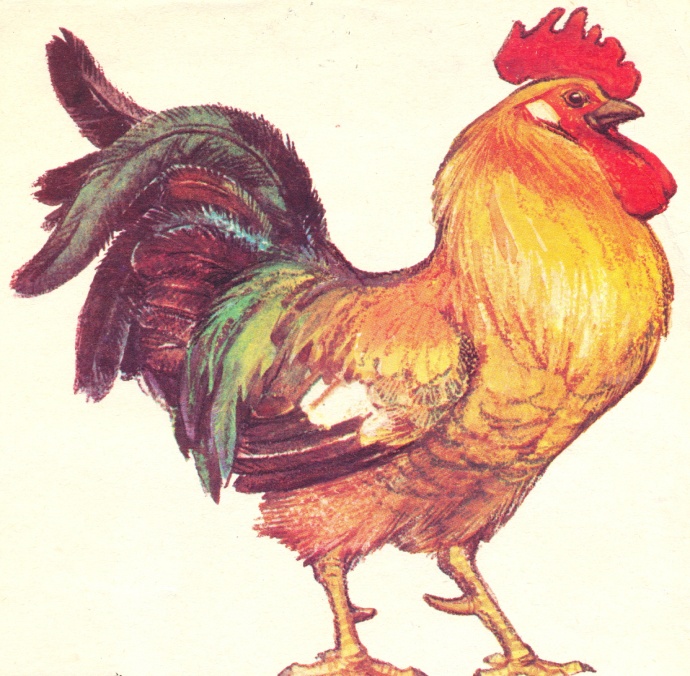 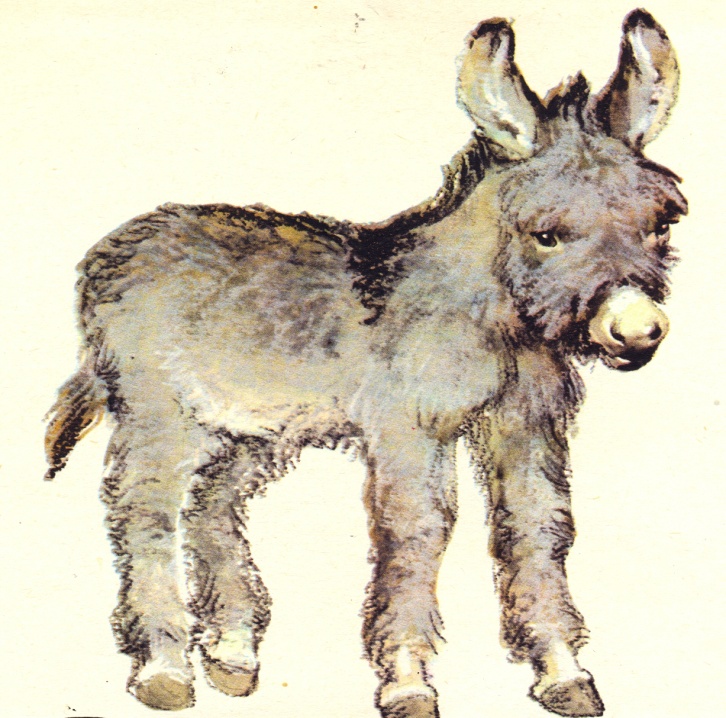 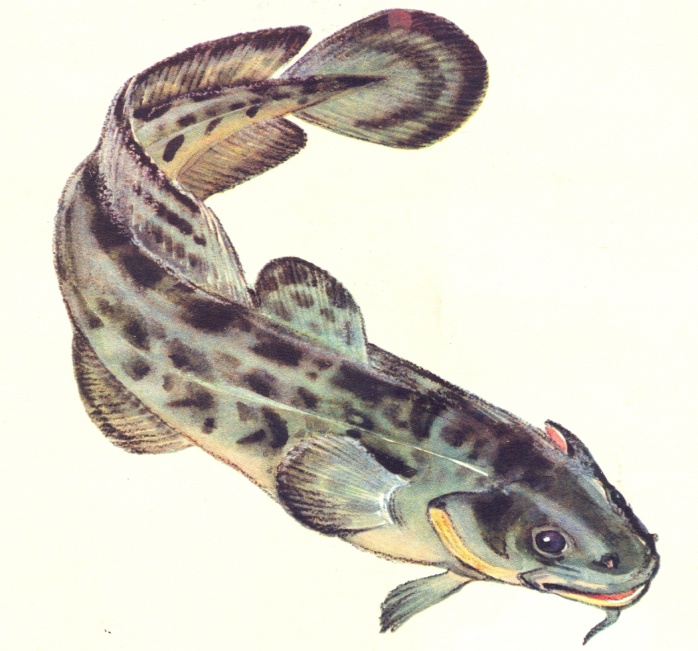 